 Den Norske Kirke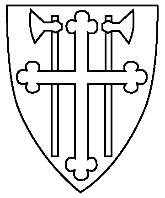 Askim menighetKirkegata 311814 Askim							Askim 13.01.2023Møtebok Askim menighetsrådTid:		Torsdag 19.01.2023 kl 18:00.Sted:		Bøndenes husTilstede: Ann Christin Wøien, Arne Lein, Eva Witzøe, Magne Torbjørnsen, Marit Fredheim, Markus Haagensen, Kåre Sundbrei, Thor Hals. Fra administrasjonen: Gunnlaug Brenne Forfall: Espen Halvorsen, Ida Marie Nielsen, Odd Kenneth SydengenSak 01/23	Godkjenning av møtebok fra sist møte og godkjenning av innkalling til dagens møte.Møtebok godkjent. Innkalling godkjent. Sak 02/23		Orienteringer:Orientering fra soknepresten:Ganske godt besøkt på de fire gudstjenestene på julaften, bare den siste som var mindre besøkt. Evaluerer julaften. God kontakt med både skoler og barnehager, de er med og vil delta, en ros til både lærere og rektorer som er positive. Statistikkføring for 2022 er snart ferdig, en litt slitsom men nødvendig jobb som må gjøres. Helhetlig menighetsplan lanseres nå og skal tas ibruk iløpet av våren. Legge inn alle planer og arrangementer med mulighet for å legge inn rapportering osv. Et godt verktøy for styring og planlegging og rapportering. Ansatte: Oscar jobber nå fulltid som vikar for soknepresten i Spydeberg, bent reidar vikarierer her hos oss i den samme perioden. Det lyses nå ut 60%-stillingen, samt vikariat for Laurel som er gravid og skal ut i permisjon. Ny organist Stamen Stantchev har begynt og det er en glede å jobbe sammen med han. Søndagsskolen begynner å sette seg og er inne i en god utvikling. Det er fellesmøter (i regi av felles kristent forum i Askim) som starter neste uke, avsluttes i kirken på søndag 29.01. klokka 11. Jostein Nilsen fra Frelsesarmeen er taler. Orientering fra leder: Ny daglig leder fra 01.01.2023, Gunnlaug Brenne er daglig leder for Askim. Oppsummering etter møte med SAP, sendes ut et skriftlig notat. Kort: det var fokus på økonomi, SAP ønsker en kontaktperson i rådet som de kan forholde seg til – Thor hals tar den rollen.  SAP ønsker at menigheten kanskje kan bidra mer etter egen bruk, for eksempel vaske o.l. Arbeidsutvalget og Thor holder kontakten med SAP. Andre orienteringer: Vår representant i fellesrådet orienterer om aktuelle saker som skal opp i fellesrådet 26/1. Thor Hals orienterer om status i arbeidet med ny minnelund i Askim. Arbeidsgruppa jobber med alternativer og med en styrking av økonomien for anskaffelsen.Årshjulet vårt er oppdatert med temaer for 1. halvår.Vi venter fortsatt på en tilbakemelding fra staben/FR på hvordan det skal prosjekteres rundt nye lydanlegg til kirken og kapellet. Oss bekjent, har Leif Ingvald mye av dette klart i og med at det er gjort installasjoner i både Hærland og Mysen. Dette ble behandlet på sist AU-møte, og kirkevergen vil ta saken opp med staben.Sak 03/23		Vedtak om offerliste 2023Askim menighet har mottatt ca. 80 søknader om kirkeoffer. De siste årene har Askim menighet lagt seg på en linje der halvparten av ofringene går til eksterne organisasjoner mens halvparten går til egen virksomhet. Det har ikke vært de store endringene i hvilke organisasjoner som får tildelinger. Misjonsorganisasjonen som vi har fokus på under menighetens misjonssøndag får et ekstra offer. Soknepresten foreslår en endring på offertildelingen til eksterne organisasjoner. Himalpartner tildeles et offer i stedet for Det Teologiske Menighetsfakultetet.  Begrunnelsen for dette er at det er fint om Askim menighet kan følge opp kontakten med Himalpartner som vi har blitt kjent med gjennom misjonsprosjektet. Det Teologiske Menighetsfakultetet er et godt offerformål, men institusjonen er bare en av mange som bidrar til kirkelig utdanning.  Vedtak: Askim menighet fortsetter en linje der ca. halvparten av kirkeofringene går til eksterne organisasjoner og resten går til egen virksomhet og vedtar fremlagt forslag til tildeling. Sak 04/23		Kirkekaffeliste – ansvarsfordelingDet er svært ønskelig at en frivillig kan ta seg av å sette opp liste og forespørre folk om å være med på å forberede og gjennomføre den enkle kirkekaffen som er etter hver gudstjeneste. Det blir kjøpt inn kjeks, eller konfirmantforeldre baker. Jobben man skal spørre om er: koke kaffe, sette frem serveringen bakerst i kirken, og være med og rydde til slutt. Vedtak: Arne Lein tar utfordringen med å sette opp lista. Sak 05/23		Status kirkevalgetAnn Christin Wøien orienterte om status i forberedelsene til kirkevalget, i nominasjonsarbeidet. Vi har nedsatt nominasjonskomite med tre medlemmer, hvilket er i henhold til reglementet. Ann-Christin representerer MR, Preben prestene og Øyvind Woie menigheten. Ferdig liste må være innlevert innen 31. mars. De som forespørres, må orienteres om hva det innebærer å sitte i MR. Da det også er ønskelig med kontinuitet, vil alle i nåværende menighetsråd bli spurt om de kan tenke seg å stille til valg igjen. Det foreslås også å redusere antall menighetsrådsmedlemmer fra 8 til 6 faste medlemmer. Dette må tas med som sak på menighetsmøte, hvor man kan benytte årsmøtet som menighetsmøte i denne sammenhengen. Daglig leder orienterte om andre administrative forberedelser: det er to valgdager (sændag og mandag) og stemmesteder i de fem tettstedene. Kommunens administrasjon samarbeider med vår administrasjon for å tilrettelegge for at Kirkevalget kan ha tilstøtende lokale med det andre lokalvalget. Sak 06/23		Status Grøtvedt menighetssenterDet skrives ny avtale med den eritreiske menigheten om leie på Grøtvedt hver lørdag, med samme innhold som tidligere. AU innstiller på at den årlige leien til den eritreiske menigheten settes til kr. 6.000,- for 2023. Det forutsettes at leietaker vasker etter seg.Leieavtale LæringsverkstedetOrientering fra leder og daglig leder. Forhandlingene fortsetterLeieforespørsel fra Askim JanitsjarAU innstiller på at vi ikke kan leie ut til Askim janitsjar, grunnet at vi ikke har nok lagerplass eller plass i den ukentlige kalenderen til dette. Vedtak leiepriser Grøtvedt 2023:Sak 07/23		Etablering av tweensarbeid i menighetenProsjektplan ligger vedlagt innkallingen. Ungdomsarbeider Laurel Lied orienterte om tankene bak og om hvordan tiltaket kan gjennomføres. En hovedtanke er å få tettere kontakt med aldersgruppa, blant annet som rekrutterende tiltak forut for konfirmasjonstida, og for å gjøre et diakonalt tiltak for aldersgruppa. Vedtak: Menighetsrådet støtter igangsetting av tiltaket for å teste ut, i første omgang i en mindre skala/rettet mot et utvalg av skolene/barna. Ved gjennomgang av trosopplæringsplanen senere i år settes tiltaket eventuelt inn i trosopplæringen. Utgifter og inntekter skal inn i Askim menighets budsjett. Det blir viktig å rekruttere en stabil gruppe av frivillige i tillegg til de ansatte. Sak 08/23		Videre samarbeid med Stiftelsen Askim Prestegård (SAP)AU hadde et statusmøte med styret i SAP på vårt siste møte i desember. Referat fra møtet ligger vedlagt denne saken, og saken ble også drøftet på nytt i AU-møtet 11. januar. Vi må, sammen med SAP, tenke kreativt rundt hvordan vi både kan øke stiftelsens inntekter samt kutte kostnader. Å promotere muligheten for å være med som medlem i Venneforeningen (Askim Prestegårds venner) kan gjøres, faste bidragsytere vil gi en større forutsigbarhet i økonomien. Thor Hals tar opp dette i sin første kontakt med SAP og Venneforeningen. Forslag til vedtak:Thor Hals har sagt seg villig til å være kontaktperson fra MR ifht SAP. Vi fortsetter dialogen med SAP ift menighetens videre bruk av prestegården. En revisjon av samarbeidsavtalen, slik SAP ber om, behandles som en egen sak i MR.Møtet hevet klokka 1945.Espen Halvorsen (sign.) 						Gunnlaug BrenneLeder i rådet								kirkeverge/daglig lederVedlegg: Årshjul fra MR, ønske om deltagelse i møter fra ansatte, markert med rød farge.  Menighetsrådet ønsker også gjerne at Stamen stikker innom et av de nærmeste møtene og hilser på, bare kort, slik at de får møte han.  OBS: pris fastsettes av Askim sokn i eget regnskap fra 2023. Grøtvedt menighetssenter Askim:Utleie møtesal / mandag til fredagkr 2,200.00 Utleie møteron / mandag til fredagkr 880.00 Utleie peisestue / mandag til fredagkr 1,100.00 Utleie hele 1.etasje lør-og søndagkr 3,300.00 Utleie hele 1. etasje 1 dag i helgakr 2,000.00 Endringer i utleie Grøtvedt: Prisreduksjon for leie av Grøtvedt etter kirkelig handling er fjernet fra 2022. Utleie til ukentlig øvelse (KNIRK) årligkr 12,000.00 Utleie til øvelse (Veterankorpset) årligkr 12,000.00  - merket med gul farge; tas ut av ordinær prisliste. Faste utleieavtaler forhandles særskilt med hver enkelt leietager, da det er flere faste leietakere nå enn tidligere. ASKIM MENIGHETSRÅD - ÅRSHJUL 2023 ASKIM MENIGHETSRÅD - ÅRSHJUL 2023 ASKIM MENIGHETSRÅD - ÅRSHJUL 2023 Tidspunkter AU 12.01 Søn 08.01 Juletrefest Grøtvedt menighetssenter Juletrefest Grøtvedt menighetssenter MR 19.01 Tweensarbeidet (Laurel) AU 02.02 MR 16.02 AU 02.03 Møte med styret i Normisjon Møte med styret i Normisjon Søn 19.03 Årsmøte etter gudstjenesten (alle ansatte som har mulighet) Årsmøte etter gudstjenesten (alle ansatte som har mulighet) MR 23.03 Møte med styret i SAP (prestegården).  Møte med styret i SAP (prestegården).  Fasteaksjon AU 13.04 MR 27.04 Diakoniarbeidet i vår menighet. Hva tenker vi fremover? (Inger Marie og Kari-Mette) Diakoniarbeidet i vår menighet. Hva tenker vi fremover? (Inger Marie og Kari-Mette) AU 11.05 MR 25.05 Trosopplæring (Anne Line,og Laurel) Trosopplæring (Anne Line,og Laurel) AU 08.06 MR 15.06 Møte/sommeravslutning med hele staben i Askim menighet. (ALLE!) Møte/sommeravslutning med hele staben i Askim menighet. (ALLE!) JULI Møtefri Møtefri AUGUST Møtefri Møtefri AU 24.08 MR 07.09 AU 21.09 Møte med SAP Møte med SAP MR 12.10 TV-aksjon - MR har ansvar for en rode AU 26.10 MR 09.11 AU 23.11 